Katowice, dn. 30 listopada 2021 r.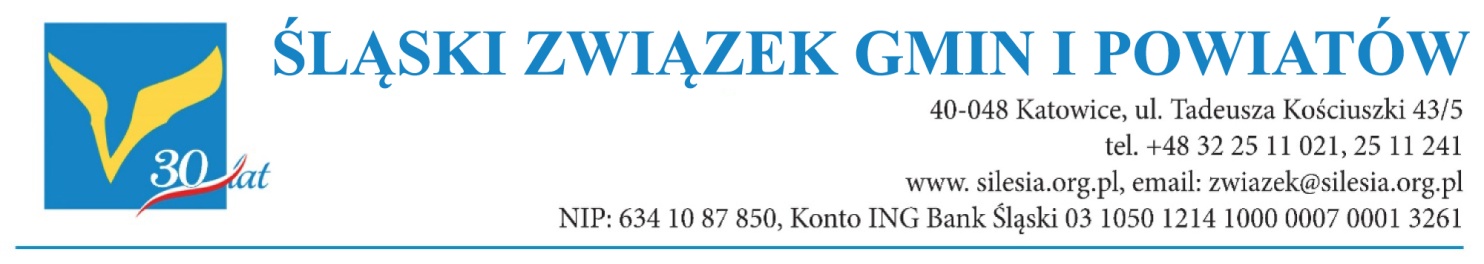 Szanowna Pani
Anna MoskwaMinister Klimatu i ŚrodowiskaW nawiązaniu do dotychczas zgłaszanych przez Śląski Związek Gmin i Powiatów uwag odnoszących się do konieczności zmian zapisów ustawy z dnia 11 stycznia 2018 r. o elektromobilności i paliwach alternatywnych, zwracam się do Pani Minister z uprzejmą prośbą o podjęcie działań umożliwiających wywiązanie się jednostek samorządu terytorialnego (gmin, powiatów i miast na prawach powiatu, których liczba mieszkańców jest równa lub przekracza 50 000) z obowiązków wynikających z art. 35 ust. 2 oraz art. 68 ust. 3 ww. ustawy. Wyjaśniam, że samorządy, których dotyczą wskazane wyżej obowiązki, podjęły niezbędne działania w celu wywiązania się z obowiązku zlecania wykonywania zadań publicznych określonych w art. 7 ust. 1 ustawy z dnia 8 marca 1990 r. o samorządzie gminnym oraz art. 4 ust. 1 ustawy z dnia 5 czerwca 1998 r. o samorządzie powiatowym podmiotom, które zapewnią wymagany udział pojazdów elektrycznych lub pojazdów napędzanych gazem ziemnym przy wykonywaniu tych zadań. W związku z powyższym, w dokumentacji dot. postępowania o udzielenie zamówienia publicznego, w przypadku zlecenia zadania publicznego, którego wartość przekracza 30 000 euro wyrażonej w zł, w specyfikacji warunków zamówienia, wprowadzono zapisy umożliwiające wywiązanie się jst ze wskazanego w ustawie obowiązku.  W efekcie wprowadzenia wymogów dot. udziału pojazdów elektrycznych lub napędzanych gazem ziemnym we flocie pojazdów użytkowanych przy wykonywaniu zlecanych zadań publicznych, potencjalni wykonawcy, w tym zwłaszcza spółki Skarbu Państwa, odmawiają udziału w postępowaniach przetargowych, uzasadniając swoje stanowisko brakiem odpowiedniej floty pojazdów niskoemisyjnych.Szczególnie istotny oraz świadczący o zbyt szybkim wprowadzaniu obowiązków związanych z posiadaniem floty pojazdów niskoemisyjnych jest fakt, że postawę taką prezentują m.in. spółki Skarbu Państwa, w tym np. Poczta Polska S.A. czy Polskie Górnictwo Naftowe i Gazownictwo S.A. Reprezentując miasta województwa śląskiego, w tym wszystkie 19 miast na prawach powiatu, pragnę zwrócić uwagę na konieczność dostosowania przepisów ustawy o elektromobilności i paliwach alternatywnych do aktualnych warunków i możliwości ich realizacji. Jednostki samorządu terytorialnego nie są w stanie wykonać ciążących na nich obowiązków ustawowych samodzielnie, bez zlecania części zadań podmiotom zewnętrznym, które niestety nie są przygotowane do współpracy w zakresie pozwalającym na rozwój elektromobilności w tempie wyrażonym w ustawie.Pragnę przypomnieć, że Zarząd Śląskiego Związku Gmin i Powiatów podjął w dn. 4 września 2020 r. stanowisko, w którym wskazał konieczność zmian niektórych terminów wejścia w życie obowiązków opisanych w ustawie o elektromobilności i paliwach alternatywnych, w tym wynikającego z art. 68 ust. 3 w kontekście art. 35 ust. 2 pkt 2 z 1 stycznia 2022 r. na 1 stycznia 2023 r. Przedmiotowe stanowisko podjęte było w szczególnym czasie funkcjonowania w rzeczywistości epidemii COVID-19, kiedy wiele wcześniej przyjętych założeń okazało się niemożliwych do zrealizowania. Argumentacja przyjęta w ww. stanowisku, dowodząca konieczności wprowadzenia zmian brzmiała następująco: „Sytuacja wszystkich podmiotów realizujących na zlecenie gmin zadania publiczne jest obecnie trudna. Borykają się one z problemami gospodarczymi. Walczą o pozostanie na rynku oraz o utrzymanie miejsc pracy. Dodatkowe obciążenia finansowe, które przedsiębiorstwa musiałyby ponieść w roku przyszłym w celu wypełnienia wymogu określonego w tym artykule, zdecydowanie mogą pogorszyć ich sytuację finansową. Mogą również skutkować podniesieniem kosztów realizacji zadań publicznych, co z kolei odbić się może niekorzystnie na budżetach gmin i powiatów, gdzie liczba mieszkańców jest równa lub przekracza 50 000.” Niestety w przygotowanej nowelizacji ustawy prośba ta nie została uwzględniona, mimo że powyższe uzasadnienie wydaje się być wciąż aktualne, a trudności z budową odpowiedniej floty pojazdów dotyczą wielu potencjalnych wykonawców, nie wyłączając spółek, których głównym akcjonariuszem jest Skarb Państwa. Wyrażam obawę, że obecna sytuacja może utrudnić, lub wręcz uniemożliwić, znacznej części samorządów zlecanie zadań publicznych. Reasumując, wykonanie przez samorządy obowiązków ustawowych zgodnie z art. 68 ust. 3 jest w obecnej sytuacji prawnej poważnie zagrożone, a sytuacja taka, zgodnie z powyższą argumentacją, nie jest zależna jedynie od jednostek samorządu terytorialnego. W związku z tym ponownie wnioskujemy o wdrożenie jednego z proponowanych rozwiązań: zmiany zapisów art. 68 ust. 3 w ten sposób, że data 1 stycznia 2022 r. zostanie zastąpiona datą 1 stycznia 2023 r., zdyscyplinowanie spółek Skarbu Państwa w zakresie ich przygotowania do realizacji zadań publicznych zlecanych przez samorządy z wykorzystaniem pojazdów elektrycznych i napędzanych gazem ziemnym. Zastosowanie jednego z ww. rozwiązań umożliwi samorządom realizację obowiązków zgodnie z art. 68 ust. 3 ustawy o elektromobilności i paliwach alternatywnych. 											       	      Z wyrazami szacunkuPiotr KuczeraPrzewodniczący ZwiązkuPrezydent RybnikaOtrzymują:p. Jacek Sasin, Minister Aktywów Państwowych